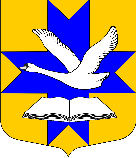 Администрация муниципального образованияБольшеколпанское сельское поселениеГатчинского муниципального районаЛенинградской областиПОСТАНОВЛЕНИЕот «05» февраля  2016 г.                                                                                          № 34О внесении изменений в постановление администрации Большеколпанского сельского поселения №  27 от 01.02.2016 г.«О признании утратившими силу отдельных нормативных правовых актовмуниципального образования Большеколпанское сельское поселение Гатчинского муниципального района Ленинградской области»В целях приведения нормативных правовых актов администрации Большеколпанского сельского поселения в соответствие с действующим законодательством  и руководствуясь Федеральным законом от 06.10.2003 г. №131-ФЗ «Об общих принципах организации местного самоуправления» (с изменениями), Уставом муниципального образования Большеколпанское сельское поселение Гатчинского муниципального района,  Постановлением администрации Большеколпанского  сельского поселения от 27.05.2011 г. №181 «О Порядке разработки и утверждения административных регламентов предоставления муниципальных услуг в МО Большеколпанское сельское поселение», администрация Большеколпанского сельского поселенияП О С Т А Н О В Л Я Е Т:1. Исключить п.1.6  из Постановления администрации Большеколпанского сельского поселения № 27 от 0102.2016 года «О признании утратившими силу отдельных нормативных правовых актов муниципального образования Большеколпанское сельское поселение Гатчинского муниципального района Ленинградской области».  2. Настоящее постановление подлежит официальному опубликованию и размещению на официальном сайте администрации.3. Контроль за выполнением настоящего постановления оставляю за собой. Глава администрации:                                                                                       М.В. БычининаИсп. Котельникова В.В.(81371)61753